                                                                                                                                                                                                                                                                                                                                                                                                                           OBEC DYNÍN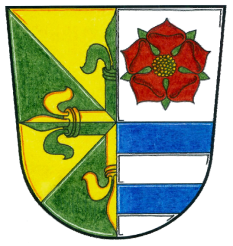                                                             Dynín 48                                                        37364  DynínIČ: 244864tel. 387 986 931, e-mail: sekretariat@obecdynin.cz, www.obecdynin.czbankovní spojení: Komerční banka České Budějovice, č. účtu 6028-231/0100Program 33. jednání zastupitelstva obce Dynín, které se bude konat dne 13. 9 . 2017 od 18.00 hodin v kanceláři starosty obceUrčení zapisovatele a ověřovatelů zápisuSchválení programuKontrola plnění usnesení minulého jednáníProjednání rozpočtového patření č. 8 /2017Projednání likvidace polomů v lese a v alejích podél cest po srpnové vichřici Projednání návrhu svozu tříděných odpadů - letní/zimní režim + zakoupení dalšího kontejneru na papírInformace starosty obce o povinnosti obecního úřadu ustavit pověřence pro ochranu osobních údajůPříprava vítání nově narozených občanů a Svatováclavské mšeDiskuze a různé   